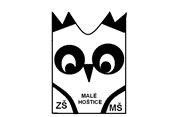                       Základní škola a Mateřská škola Opava – Malé Hoštice - příspěvková organizace       Dvořákova 37,747 05 Opava – Malé HošticeObjednávka:Na základě vaší nabídky objednávám vchodové hliníkové dveře v barvě šedé do budovy základní školy s celkovou cenou 69.727,-Kč s DPH.Montáž a demontáž se uskuteční po předchozí domluvě o hlavních prázdninách.Děkujeme za kladné vyřízení naší objednávky.  V Opavě-Malých Hošticích 30. 4. 2019                             Mgr. Marcela Rončková                                                                                                                                                    ředitelka školy GIKOSTART okna a dveřeNákladní 67Opava 746 01IČO: 07524056tel: 603 498 987